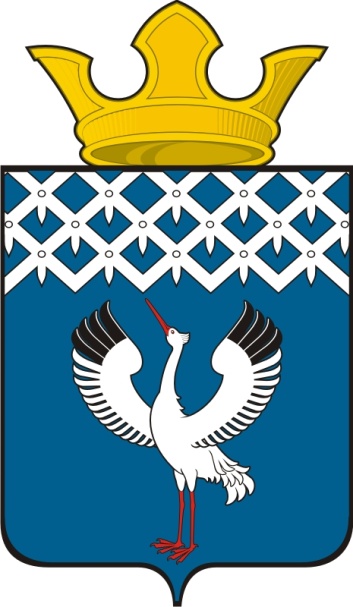 Российская ФедерацияСвердловская областьДумамуниципального образованияБайкаловского сельского поселения14-е заседание 3-го созываРЕШЕНИЕ22.09.2014 г.  № 57
 с.БайкаловоОб отмене решения Думы муниципального образования Байкаловского сельского поселения от 15.08.2014 г. № 52  «О назначении публичных слушаний «О внесении изменений в Устав Байкаловского сельского поселения»Руководствуясь Уставом Байкаловского сельского поселения, Дума муниципального образования Байкаловского сельского поселения РЕШИЛА:1. Решение Думы муниципального образования  Байкаловского сельского поселения от 15.08.2014 г. № 52  «О назначении публичных слушаний «О внесении изменений в Устав Байкаловского сельского поселения» отменить.2. Настоящее решение опубликовать в «Муниципальном вестнике» - приложении к газете «Районные будни» и обнародовать путем размещения его полного текста на официальном сайте Байкаловского сельского поселения: www.bsposelenie.ru.И.О.главы муниципального образованияБайкаловского сельского поселения                      _____________ Д.В. Лыжин22 сентября  2014 г.Председатель Думы муниципального образованияБайкаловского сельского поселения                    ____________     С.В. Кузеванова22 сентября 2014г. 